HEI KERHOLAISET JA KERHOLAISTEN VANHEMMAT!Muhoksen 4H-yhdistyksen kerholaisilla on mahdollisuus kerätä rahaa myymällä Kakkutukun sekä Pilkkosten tuotteita. Tuoteuutuutena tonttujen piparitalot! Varainhankinnan onnistuessa järjestämme kerhoille yhteisen kerhokerran kevätretkenä. Lapsi voi valita, mille retkelle osallistuu. Vaihtoehtoja ovat Hoplop ja Superpark. Jotta retken hinta tulee tienattua, retkelle lähtijän tulee myydä vähintään 7 kakkurasiaa tai 7 Pilkkoset tuotepakettia. Retkelle ilmoittaudutaan kotisivujemme kautta täältä: muhos.4h.fi/toiminta/retketVARAINHANKINNAN OHJEET JA AIKATAULUMYYNTI:Tuotteita voi myydä jo nyt heti! KAKKUTUKKU: Rekisteröityminen ja myynti sähköisesti: Rekisteröidy sivuilla: kakkutukku.fi/omatsivut/FYJYPOPILKKOSET: Myyjäksi ilmoittautuminen: https://tiimisivut.pilkkoset.fi/tiimimyyja/16305-a007a66a22 Saat henkilökohtaisen “verkkokaupan”, jota voit jakaa ja ottaa sen avulla tilauksia tutuiltasi.  Voit jakaa verkkokauppaa esim. tekstiviestillä, sähköpostitse tai facebookissa ja instagramissa. Rekisteröi tilauksesi sähköisesti viimeistään 9.12.2023, jotta ehdimme saada tuotteet ennen joulua!TUOTTEIDEN JAKAMINEN:Tilauksen teon jälkeen tuotteet saapuvat Muhoksen 4H-yhdistykseen (arviolta viikko tilauksesta). Yhdistys tiedottaa tuotteiden noutoaikataulusta tarkemmin tuotteiden saavuttua. Kerholaiset toimittavat tuotteet tilaajille viikolla 51 ja keräävät heiltä rahat tuotteista, jonka jälkeen MYYNTITUOTTOJEN TILITYSMuhoksen 4H-yhdistyksen tilille FI20 5274 0020 0536 07 (viestiksi lapsen ja huoltajan nimi + kakkutukku/pilkkoset). Myynnit tilitetään 20.12.2023 mennessä. 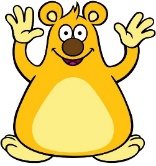 Lapsemme________________________________saa osallistua varainhankintaan.ei saa osallistua varainhankintaan.Huoltajan nimi_________________________________Huoltajan puhelinnumero_________________________________Paikka ja aika_________________________________Huoltajan allekirjoitus